Queue 1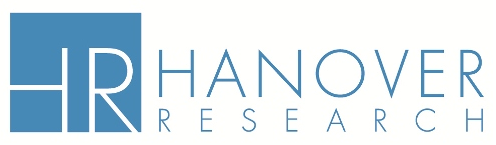 UDC Hanover Queue Planning FormUDC Hanover Queue Planning FormProjectPI / LeadProject TypeFebruaryFebruaryFebruaryMarchMarchMarchAprilAprilAprilExternalDeadlineProjectPI / LeadProject TypeEarlyMidLateEarlyMidLateEarlyMidLateExternalDeadlineProject 1XXProject 2XXXPending 1Pending 2